＜ＪＡバンク中央アカデミー＞全国研修のご案内　（No.1280）「印紙税研修」～金融機関職員に必要な印紙税務の基礎知識が身に付く講座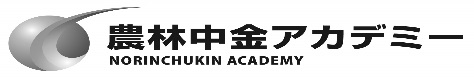 研修のねらい（こんな時）本研修では、信連等の総務、推進企画部署で課税文書該当有無判定等の業務やＪＡ等指導部署でＪＡ等からの照会対応を担う部署のご担当の方々を対象に、印紙税の基本事項についての講義および事例研究等を通じて、印紙税にかかる正確な知識を習得し事案に即した適切な印紙の種別を判断できるようになっていただくことをねらいとしています。想定する受講対象者信連等で印紙税にかかわる業務を担当する総務、推進企画・指導部署の職員考え方（研修の骨格）平成28年度から、午前開催に研修時間を拡大して、基礎部分の解説の時間を増やしています。冒頭、小林講師から、印紙税の基本（一般知識等）について学んでいただいた後、１日目の午後から、河野（利）講師から課税文書の取り扱いにかかるポイント等についてＱ＆Ａ方式で２日目の昼まで、事例を盛り込みつつ説明します。２日目の午後から、再び、小林講師から、受講生の皆さんから事前にご提出いただいた具体的な事例を活用した解説・情報交換等を行います。関係者の声研修プログラム（予定）　※　時間調整等により、内容を変更する場合があります。（注）第１日目の研修終了後「経験交流会」を開催いたします。２日目の「受講生Ｑ＆Ａ」での題材として解説を行うため、各県域で発生している疑問点、日常業務でのＪＡ等からの照会事例等を事前にご提出をお願いします。　　自県域で、現在使用中あるいは将来使用することを検討している帳票・文書等で、印紙税につい　　て確認等を行いたいもの、または税務当局から確認を受けたもの等の事例でもかまいません。　　　事前にご提出いただいた事例をもとに、小林講師が解説を行うとともに、受講者間での情報交換　　　　　等も行う予定です。○ 募集人員　　　定員　３０名　募集人数が定員を上回った場合は、受講をお断り・調整する場合がありますので、予めご承知おきください。　正式なご案内は、研修開講日の1カ月前頃の送付となりますので、１カ月前までに連絡がない場合はお申込みいただいた内容で受講準備をお進めください。日程 ◇開講　　　平成２９年　８月１７日（木）　　９時００分◇閉講　　　平成２９年　８月１８日（金）　１５時３０分（１５時４０分解散）＜ 集合日時　平成２９年　８月１６日（水）　２１時００分 ＞研修会場・宿泊場所（１）研修会場　　農林中央金庫品川研修センター（住所）東京都港区港南２－１０－１３（電話）０３－６７５８－３１７０（２）宿泊場所　　農林中央金庫品川研修センター　　※　宿泊人数の関係で近隣ホテル等での宿泊となる場合がありますので、予めご承知おきください。参加費用（予定）（消費税込）申込みの方法７月７日（金）までに以下の方法でお申込みください。以上セッション名内容講師【１日目】【１日目】【１日目】【１日目】9121319（8:50集合）9121319＜開講＞〇印紙税の基本・印紙税の基本的事項・印紙税課税の仕組み　等・小林講師9121319〇印紙税のＱ＆Ａ（17:30終了）・課税対象となる文書の範囲・記載金額・契約金額の意味・課税物件表各号の課税文書にかかる個別事項（各論）・河野（利）講師9121319（経験交流）（４階ダイニングルーム）【２日目】【２日目】【２日目】【２日目】9121316〇印紙税のＱ＆Ａ（つづき）（つづき）・住宅資金借用書、貸付決定通知書・借入金の受取書・金銭又は有価証券の受取書・振込金受付書・受取書の扱い　等・河野（利）講師9121316〇事例解説・受講生に持ち寄っていただいた具体的事例に基づく質疑・解説等　※・小林講師(河野（利）講師）9121316（15:40解散）（ｱﾝｹｰﾄ記入）金額備考受講料３６，７００円教材費を含みます。宿泊代２，０００円（前泊分を含みます。）食事代３，６００円研修期間中の食事代（経験交流会を含みます。）合計４２，３００円お申込み申込方法信農連・１ＪＡ県ＪＡ「研修申込・履歴管理システム」によりお申込みください。農林中金本支店・営業所N-Styleより農林中金系統人材開発部へお申込みください。